Am I Eligible for the Sliding Fee Discount Program?Number of persons in household Poverty guidelines1 ............................................ $12,490 – 24,9802 ............................................  16,910 – 33,8203 ............................................  21,330 - 42,6604 ............................................  25,750 – 51,5005 ............................................  30,170 - 60,3406 ............................................  34,590 - 69,1807 ............................................  39,010 – 78,0208 ............................................  43,430 – 86,860If your household member(s) and income are within the 100% - 200% poverty guidelines above then you qualify for the Sliding Fee Discount Program. Contact Us for A Confidential Appointment!740-888-1377
Or740-771-9051Administration Central/ East Region Office
30663 Redrock Court
Logan, Ohio 43138West Region Office
18 South Paint Street
Chillicothe, Ohio 45601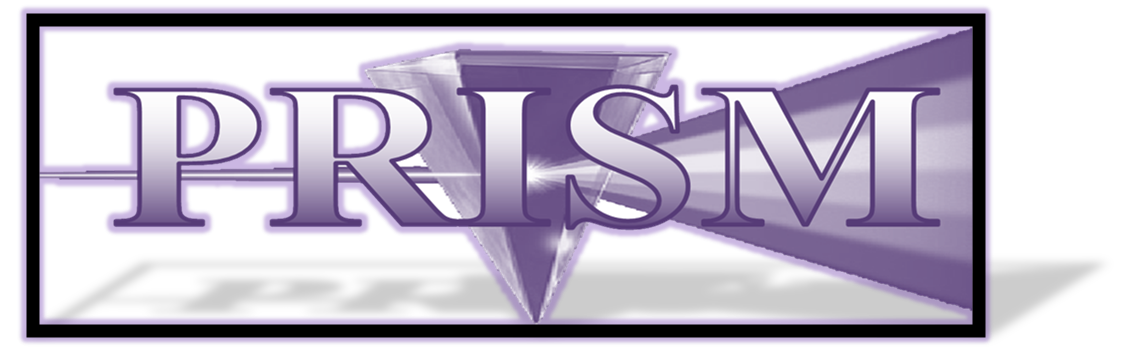 Behavioral HealthcarePaymentOptions
Serving South Central and Southern OhioPRISM
Behavioral 
HealthcareAccepts MedicaidOffers a Sliding Fee Discount ProgramFor those who qualifyNo one is refused service because of lack of financial means to pay. PRISM Behavioral Healthcare  Prismbh.com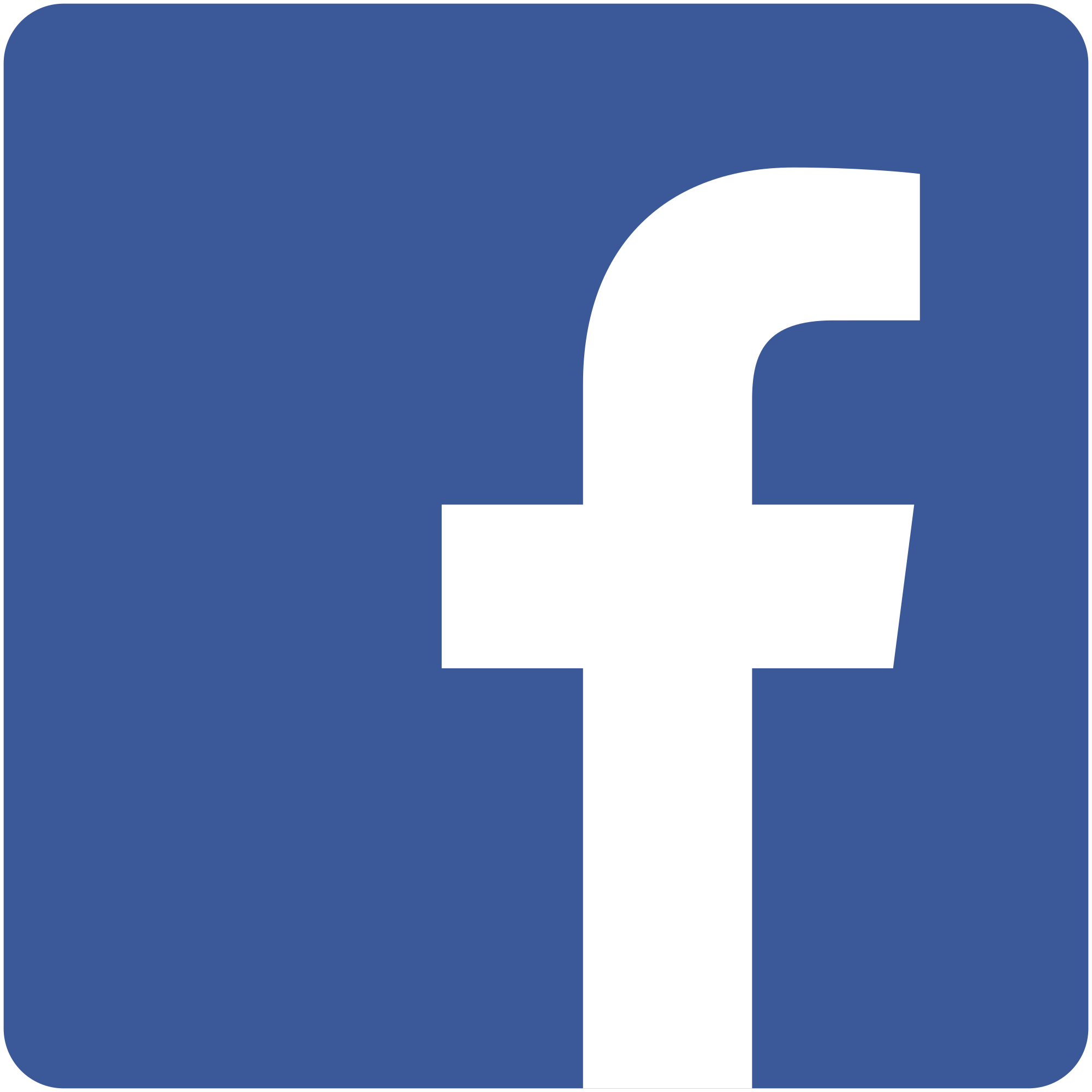 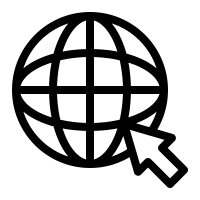 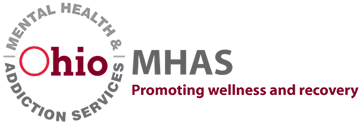 Sliding Fee
Discount 
ProgramThis program is designed to provide free or discounted services to those who have no means, or limited means to pay for their healthcare services.This program is based on a person’s ability to pay and does not discriminate on the basis of age, gender, race, sexual orientation, gender identity, creed, religion, disability or national origin.Discounts are based on income and household members only. Prism Behavioral Healthcare defines:Household Members as a group of two people or more who reside together in the same homeIncome includes: earnings, unemployment compensation, workers’ compensation, Social Security, Supplemental Security Income, public assistance, survivor benefits, pension or retirement income, interest, dividends, rents, royalties, income for estates, trusts, educational assistance, alimony, child support, assistance from outside the household and other miscellaneous sources. How the Sliding Fee Discount Program WorksThe Federal Poverty Guidelines are used in creating and annually updating the sliding fee schedule (SFS) and to determine eligibility.Individuals with incomes above 100%  but at or below 200% poverty, will be charged according to the most updated sliding fee schedule.Applications for the Sliding Fee Discount may be picked up at the West Office or from PRISM Behavioral website.Applicants must provide one of the following for income verification: prior year W-2, two most recent pay stubs, letter from employer, or form 4506-T (if W-2 not filed), signed statement of income from other source (family member). If self-employed- a detailed breakdown of income and expenses for past 3 months.